ЧТО ДЕЛАТЬ, ЕСЛИ ПРОПАЛ РЕБЕНОК?1. Постарайтесь держать себя в руках и не впадайте в панику. Каждая деталь или слово, которое вы вспомните, в дальнейшем помогут поисках. Крайне важны любые сведения, которые предшествовали пропаже ребенка. Это и как начался день, что делал пропавший, что говорил перед уходом, куда собирался, был ли он там и во сколько ушел.2. Незамедлительно начните обзванивать знакомых и близких людей, которые, по вашему мнению, могут знать о планах ребенка. Лично обойдите дома, где живут друзья и родные, у которых мог задержаться ваш ребенок. Опросите друзей ребенка на предмет выяснения информации 
о намерениях и планах подростка.3. Постарайтесь выяснить, где в последний раз видели вашего ребенка, не дожидаясь помощи полиции, осмотрите места сбора местной молодежи, спортивные и детские площадки, гаражи, ближайший лесопарк расположенные недалеко от вашего дома.4. Позвоните в бюро регистрации несчастных случаев, в справочную скорой помощи, 
в больницы и сообщите о случившемся. Постарайтесь как можно точнее рассказать об особых приметах вашего ребенка и описать одежду, в которой он находился до исчезновения.5. Если через бюро и скорую помощь не удалось ничего выяснить, обращайтесь в ОВД 
по месту жительства, либо в ОВД района, где предположительно пропал человек (если вы – гость столицы). Если вы не знаете, где находится ОВД, звоните «02». Обращаясь в дежурную часть, помните, что дежурный ОВД не может отказать в приеме заявления о пропаже человека независимо от продолжительности его отсутствия и места предполагаемого исчезновения. В случае, если 
в дежурной части просят подождать или отговаривают от подачи заявления, необходимо требовать принять его (ст.12 ФЗ РФ «О полиции»).Подайте дежурному отделения полиции заявление о пропаже ребенка по месту 
его исчезновения. Обязательно требуйте регистрации заявления и принесите с собой последнюю фотографию пропавшего.6. Расскажите участковому уполномоченному или сотруднику полиции, который будет вести розыск ребенка, всю информацию о пропавшем. Постарайтесь спокойно ответить на все вопросы, которые вам зададут, даже если они покажутся вам странными. Имейте в виду, что для эффективного розыска именно первичная, абсолютно точная информация может иметь решающее значение в розыске.7. Не скрывайте от сотрудников полиции информацию о подозрительных друзьях вашего ребенка, плохих привычках, а также о конфликтах пропавшего с вами, в школе. Вспомните малейшие детали, был пропавший чем-то расстроен или напуган, и не показалось ли вам его поведение в последние дни странным.8. Если вам показалось, что вы видели человека, который, по вашему мнению, может быть причастен к исчезновению ребенка, расскажите о нем сотруднику полиции и постарайтесь подробно описать его.9. Постарайтесь подключить к поиску ребенка как можно больше ваших друзей, знакомых и сослуживцев.10. Посоветовавшись с сотрудниками полиции, разместите информацию о происшествии в Интернете или других средствах массовой информации.11. Если ребенок пропал за городом или в лесу, организуйте для его поисков как можно больше людей, в том числе работников лесхозов и спасателей МЧС. Не прекращайте поиски даже 
в ночное время.12. Если поблизости есть водоем, необходимо, чтобы его обследовали водолазы.13. Если обнаружится свидетель, который расскажет, что видел ребенка, то обязательно возьмите его подробный домашний адрес и телефон.14. Вспомните, не было ли в последние дни странных звонков, не замечали ли вы, 
что ребенок не хотел подходить к телефону.Розыск без вести пропавших полиция ведет 15 лет, а поиск лиц, утративших связь 
с родственниками (человек уехал другой город, поставив об этом в известность близких, но в срок 
не вернулся), проводится в течение десяти лет.По закону, пропавший человек объявляется в розыск через 3 суток после подачи заявления, 
но в случаях с малолетними детьми розыскные действия начинают незамедлительно.Для подачи заявления в полицию необходимо иметь при себе: документы, удостоверяющие личность (паспорт РФ, загранпаспорт или водительские права),документы, содержащие сведения о пропавшем (копия его паспорта или свидетельства о рождении, студенческий билет, военный билет и пр.),последняя фотография пропавшего,по возможности, медицинская карта или выписка из нее о наличии хронических заболеваний, рентгеновские снимки.В заявлении обязательно нужно указать максимально детализированные сведения 
для идентификации пропавшего, ведь любая информация, которая вам кажется ненужной 
и малозначительной, для розыскной группы может оказаться очень полезной.Оформляя заявление, обязательно нужно указать:Приметы: рост, телосложение, черты лица, цвет волос и глаз, стрижка, особенности походки, речи, жестикуляции.Особые приметы: расположение шрамов, родимых пятен и родинок, рисунок и расположение татуировок, наличие физических недостатков или увечий, травм и заболеваний (они могут вызвать потерю памяти).Медицинские данные: наличие вставных и съемных зубных протезов (или наоборот, недостаток зубов), протезов конечностей, слухового аппарата, штифтов и скоб внутри тела, кардиостимулятора. Также совсем не лишним будет указать, к какой поликлинике был прикреплен 
и у какого зубного врача лечился пропавший человек.Приметы одежды, в которой вы видели пропавшего в последний раз, а также вещи, которые находились при нем (зонт, очки, драгоценности, телефон, документы).Если пропавший постоянно носил ювелирные изделия, желательно предоставить фотографию украшения.После того как заявление будет принято, получите уведомление о том, что заявления 
о пропаже человека зарегистрировано в книге регистрации учета сообщений о преступлениях. После приема и оформления заявления информация о пропавшем в обязательном порядке проверяется по учетам органов внутренних дел и медицинским учреждениям. По последнему месту пребывания пропавшего человека будет направлена дежурная следственно-оперативная группа. Если вы уверены в том, что в отношении пропавшего без вести были совершены преступные действия, обращайтесь 
в прокуратуру для решения вопроса о возбуждении уголовного дела.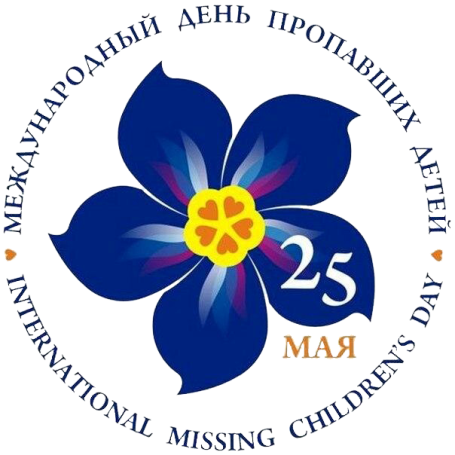 